Памятка по взысканию алиментов на несовершеннолетнихЕсли родитель не участвует в содержании своих несовершеннолетних детей и отсутствует нотариально удостоверенное соглашение об уплате алиментов, то средства на их содержание (алименты) можно взыскать через суд в порядке приказного либо искового производства (ст. 80 Семейного кодекса РФ, ст. 122 Гражданского процессуального кодекса РФ).Взыскание задолженности по алиментам за прошедший период на основании исполнительного листа возможно в пределах трехлетнего срока, предшествовавшего предъявлению его ко взысканию. Но если алименты не уплачивались по вине должника, то они могут быть рассчитаны и предъявлены ко взысканию за весь прошедший период (ст.113 Семейного кодекса РФ).Алгоритм действий при подаче искового заявления в судАлгоритм действий при исполнении решения судаЕсли судебный пристав не предпринимает мер по отношению к должнику, вы вправе обжаловать его бездействие. Жалоба в письменной форме может быть подана вышестоящему должностному лицу этой службы или через должностное лицо, бездействие которого обжалуется. Также вы вправе обратиться в суд (ст. ст. 121, 123 - 124 Закона N 229-ФЗ).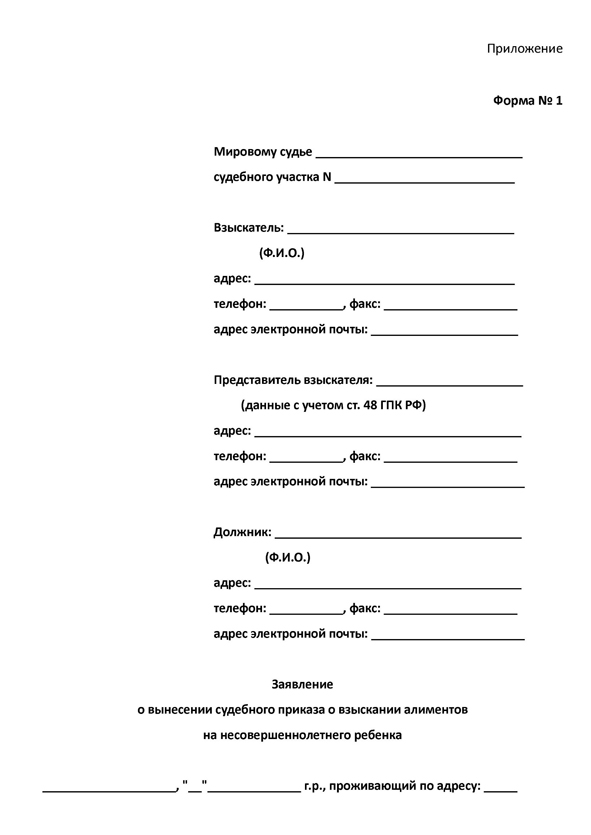 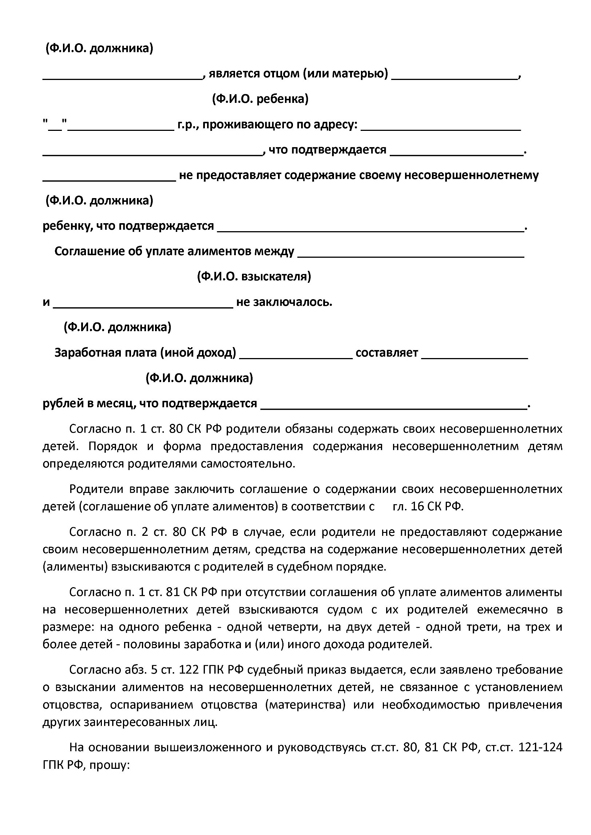 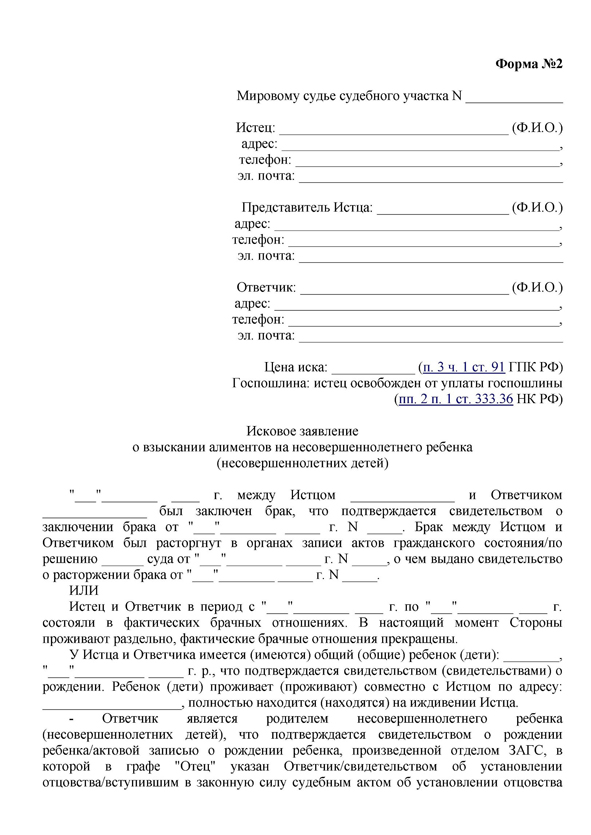 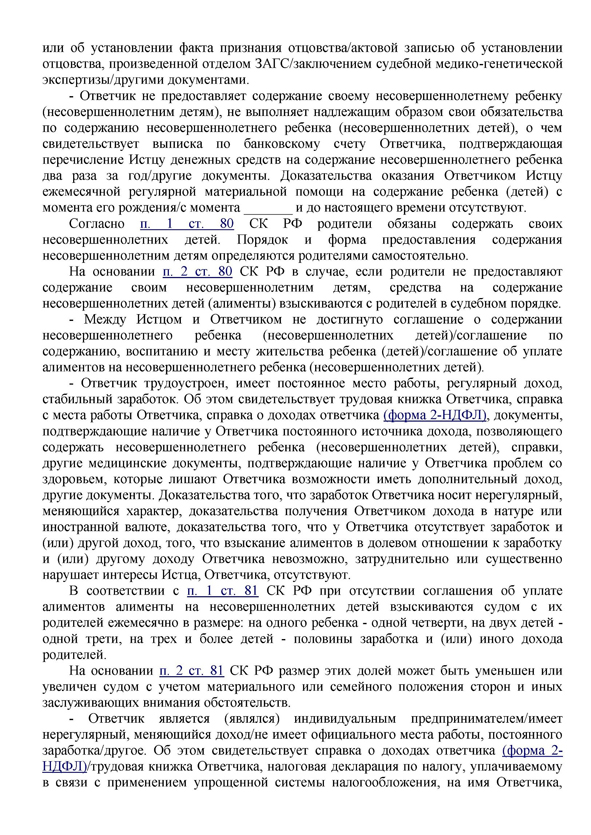 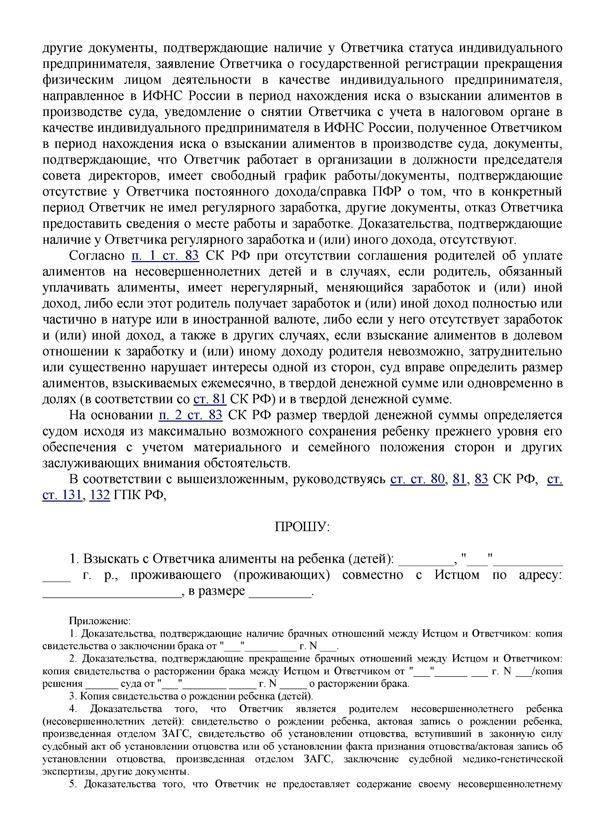 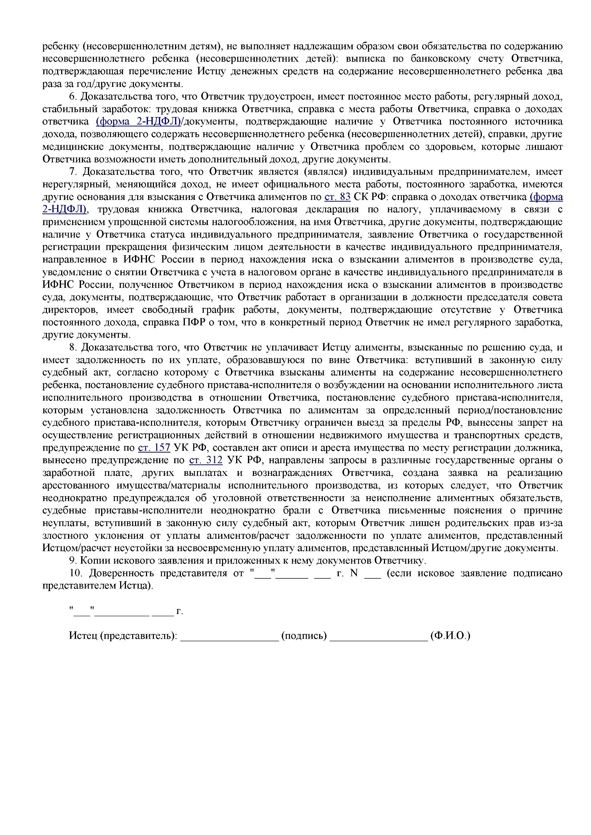 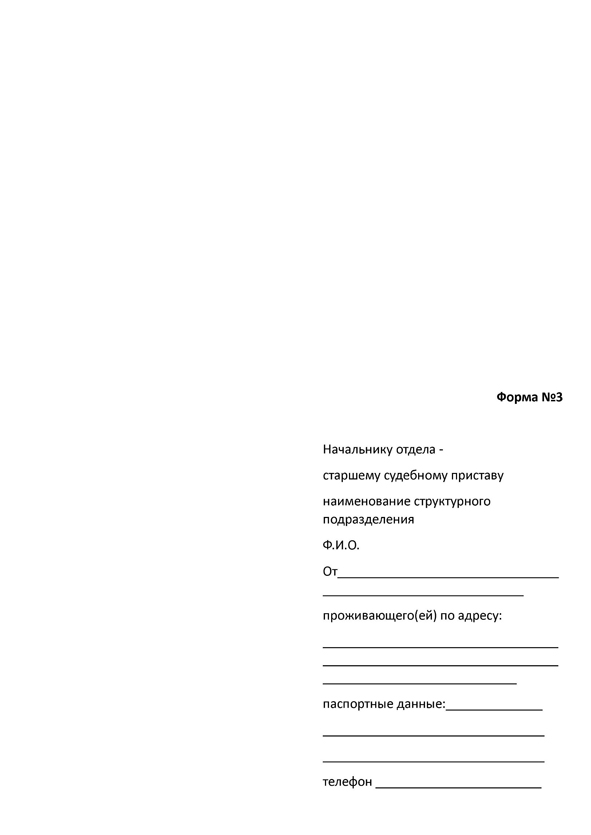 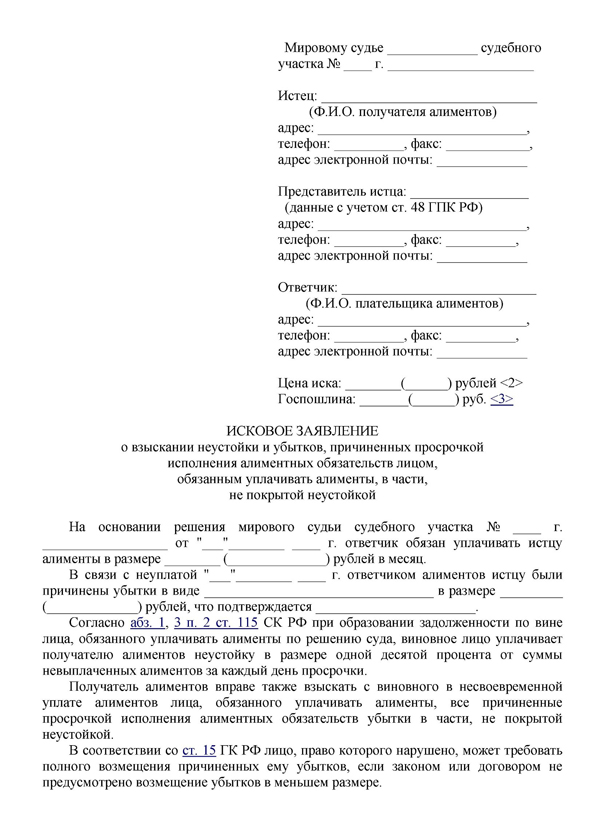 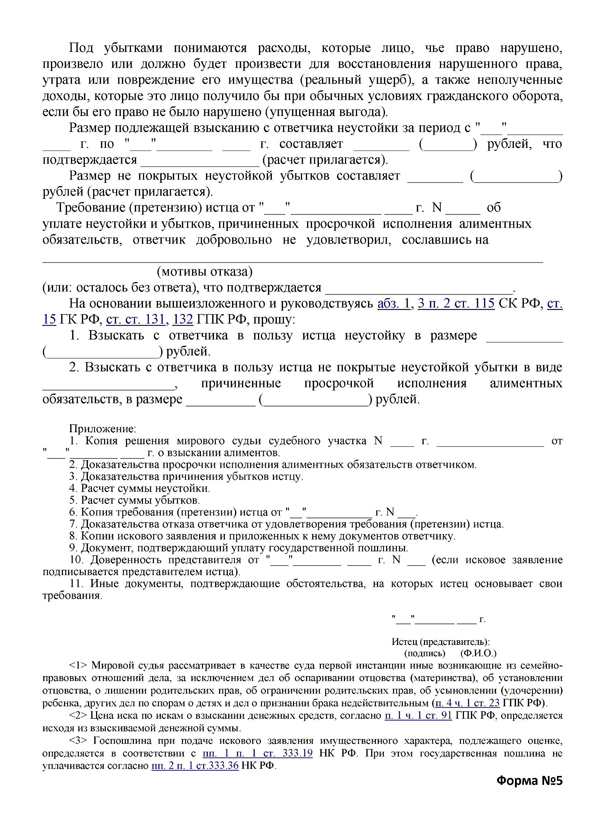 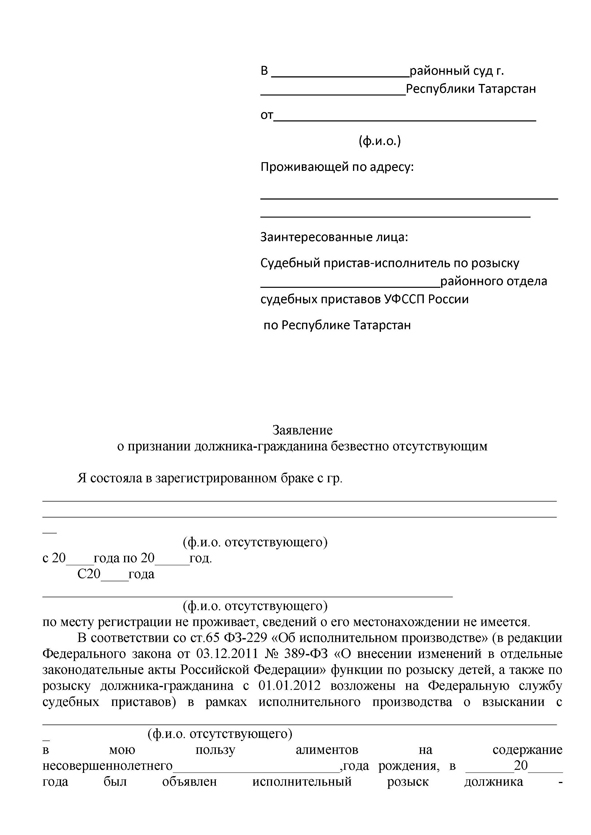 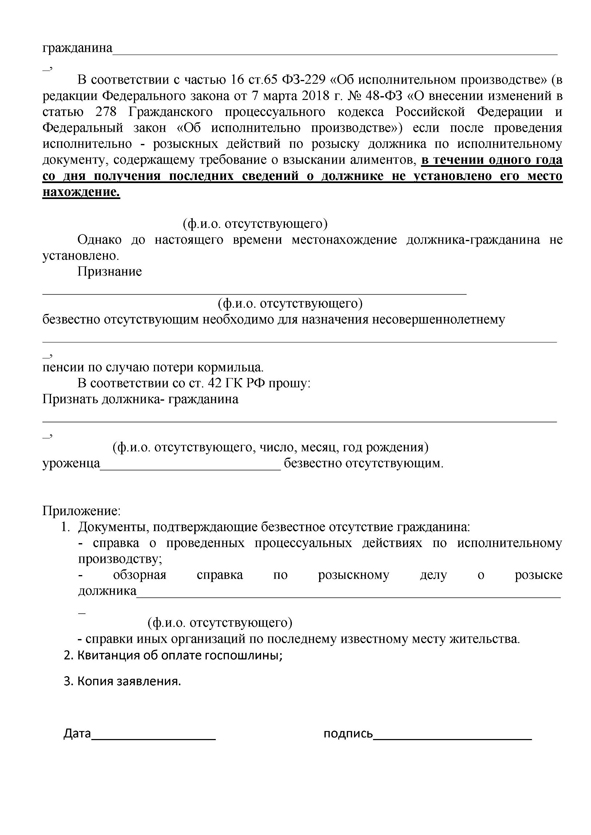 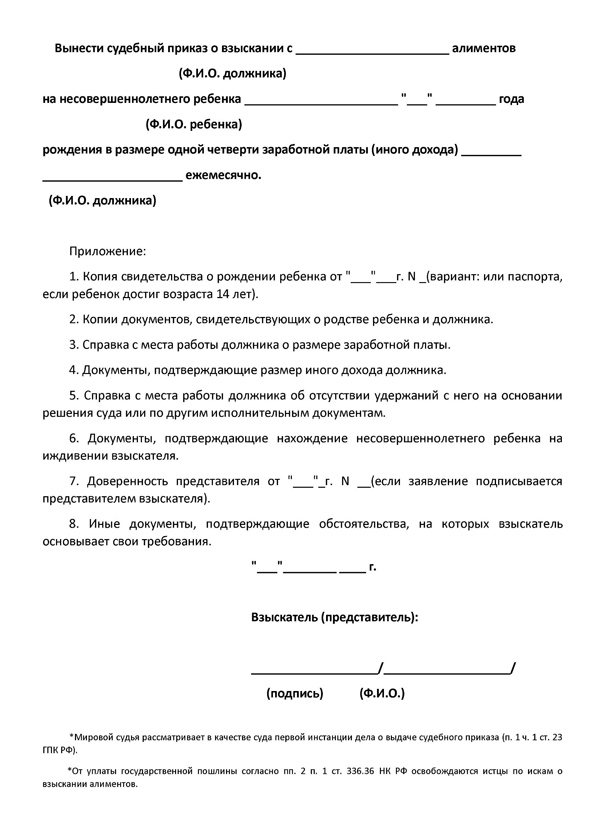 Когда подается исковое заявлениеВ порядке искового производства необходимо обращаться, если:- требование о взыскании алиментов связано с установлением отцовства (материнства), необходимостью привлечения других заинтересованных лиц, лишением или ограничением родительских прав, расторжением соглашения об уплате алиментов или признанием его недействительным;- родитель-должник уже выплачивает алименты на другое лицо;- предъявляется требование о взыскании алиментов в твердой денежной сумме или одновременно в долях от дохода родителя и в твердой сумме;- заявляется требование о взыскании алиментов за период до обращения в суд;- от должника в установленный срок поступило возражение относительно исполнения судебного приказа.При отсутствии указанных обстоятельств и иного спора о праве алименты взыскиваются в порядке приказного производства (форма №1), более простом и быстром по сравнению с исковым.Обратите внимание!Если требование о взыскании алиментов подлежит рассмотрению в порядке приказного производства, то исковое заявление, поданное с нарушением этого порядка, возвращается судом заявителю.- Ст. ст. 122, 129, 135Гражданского процессуального кодекса РФ (далее - ГПК РФ)- п.п.1, 3 Постановления Пленума Верховного Суда РФ от 26.12.2017 №56Шаг 1. Составить исковое заявлениеВ исковом заявлении (форма №2) следует указать:1.	Наименование суда, в который подается иск - мирового судьи или районного суда.2.	Сведения об истце: Ф.И.О., адрес места жительства, а также по желанию - контактный телефон и адрес электронной почты.С исковым заявлением о взыскании алиментов в суд вправе обратиться, в частности, один из родителей ребенка, его опекун (попечитель), приемные родители, усыновитель, если усыновление произведено одним лицом при сохранении личных неимущественных и имущественных прав и обязанностей ребенка с другим родителем.3.	Сведения об ответчике: Ф.И.О., адрес места жительства, а также по желанию - контактный телефон и адрес электронной почты.4.	Информацию о том, в чем заключается нарушение ваших прав, а также обстоятельства, на которых вы основываете свои требования, и доказательства, подтверждающие эти обстоятельства. В частности, необходимо представить доказательства, что ответчик является родителем ребенка.При наличии соглашения об уплате алиментов необходимо представить доказательства, подтверждающие принятие мер по урегулированию спорного вопроса с ответчиком.5.	Размер взыскиваемой суммы алиментов и требование об их взыскании.По общему правилу размер алиментов составляет: на одного ребенка - одну четверть, на двух детей - одну треть, на трех и более детей - половину заработка и (или) иного дохода ответчика.В определенных случаях, например, если ответчик имеет нерегулярный, меняющийся заработок и (или) иной доход, возможно взыскание алиментов в твердой сумме или одновременно в долях и в твердой сумме. Размер алиментов в твердой денежной сумме законом не установлен, но должен быть определен исходя из максимально возможного сохранения ребенку прежнего уровня его обеспечения с учетом материального и семейного положения сторон и других обстоятельств. При таких обстоятельствах в исковом заявлении целесообразно указать сумму алиментов, о взыскании которых вы просите, в размере, кратном величине прожиточного минимума для детей по субъекту РФ, где проживает получатель алиментов, а если он не установлен - в целом по РФ. Ведь именно таким образом размер алиментов определяется судом.В зависимости от обстоятельств дела помимо основного требования о взыскании алиментов в иске можно заявить дополнительные требования, в частности, об установлении отцовства, о лишении или об ограничении родительских прав. При наличии соглашения об уплате алиментов в исковом заявлении обязательно должно быть требование о расторжении данного соглашения или признании его недействительным.-	ст.ст. 81, 83, 117 Семейного кодекса РФ (далее - СК РФ)-	ст.ст.23, 24, 131 ГПК РФ-	п.п. 4, 13, 15, 27 Постановления Пленума Верховного Суда РФ от 26.12.2017 №56Шаг 2.Приложить к исковому заявлению документыПри подаче искового заявления на бумажном носителе его необходимо распечатать и подписать.Также исковое заявление можно подать в электронном виде на официальном сайте суда при условии наличия технической возможности для этого в суде.В зависимости от обстоятельств дела к исковому заявлению, как правило, необходимо приложить следующие документы:1)	свидетельство о заключении (расторжении) брака;2)	свидетельство о рождении ребенка (детей);3)	иные документы, подтверждающие родительство ответчика;4)	документы, подтверждающие проживание ребенка с истцом;5)	документы, подтверждающие финансовое состояние истца, а также необходимость несения расходов на содержание ребенка, в обеспечении которых вы нуждаетесь;6)	документы о доходах ответчика (при наличии);7)	копии искового заявления и прилагаемых к нему документов по количеству лиц, участвующих в деле.Обратите внимание! Уплачивать госпошлину не требуется.-	ст.ст. 3, 131, 132 ГПК РФ-	ст.333.36 Налогового кодекса РФ-	ст. 12 Федерального закона от 23.06.2016 №220-ФЗШаг 3. Подать исковое заявление в суд и дождаться решения судаПо общему правилу дела о взыскании алиментов рассматриваются мировыми судьями.Если одновременно с требованием о взыскании алиментов вы заявляете требование об установлении отцовства (материнства), о лишении или об ограничении родительских прав, дело подлежит рассмотрению в районном суде.По вашему выбору исковое заявление о взыскании алиментов подается в суд по месту жительства ответчика либо по вашему месту жительства.Дела о взыскании алиментов рассматриваются и разрешаются судом до истечения месяца со дня поступления заявления в суд.Решение суда вступает в законную силу по истечении одного месяца со дня его принятия в окончательной форме, если оно не было обжаловано.Обратите внимание!По делам о взыскании алиментов на несовершеннолетних детей суд может вынести постановление об их взыскании до вынесения решения. Это возможно, в частности, если имеются основания полагать, что ответчик не выполняет обязанности по содержанию детей.ст.108 СК РФ-ст. ст. 23, 28, 29, 154, 209, 211, 321, 428 ГПК РФп.п.1, 2, 32Постановления Пленума Верховного Суда РФ от 26.12.2017 №56Шаг 4. Получить исполнительный документНезависимо от обжалования решение суда о взыскании алиментов подлежит немедленному исполнению. Это означает, что исполнительный лист может быть выдан судом сразу после принятия судебного постановления.Вы можете получить судебный приказ или исполнительный лист сами и самостоятельно предъявить его для удержания алиментов в организацию или лицу, который выплачивает должнику пенсию, стипендию и иные периодические платежи.По вашей просьбе суд может направить исполнительный документ судебным приставам-исполнителям.ст. ст. 130, 211, 428 ГПК РФст.9 Федерального закона от 02.10.2007 №229-ФЗ «Об исполнительном производстве»Шаг 1. Куда предъявить исполнительный документИсполнительный документ и заявление подаются взыскателем по месту совершения исполнительных действий и применения мер принудительного исполнения (по месту жительства должника, месту его пребывания или местонахождению его имущества).В случае, если исполнительный документ предъявляется к исполнению через представителя взыскателя, то представитель прилагает к заявлению доверенность или иной документ, удостоверяющий его полномочия.Доверенность, выдаваемая от имени взыскателя, должна быть нотариально заверена.Если взыскателю неизвестно, в каком подразделении судебных приставов должно быть возбуждено исполнительное производство, то он вправе направить исполнительный документ и заявление в территориальный орган- ст. 33 Федерального закона от 02.10.2007 №229- ФЗ «Об исполнительном производстве»Шаг 2. Оформить заявление о возбужденииисполнительногопроизводстваЗаявление о возбуждении исполнительного производства подписывается взыскателем либо его представителем (форма №3). В заявлении должно быть указано:- номер исполнительного документа;- дата выдачи исполнительного документа;- кем выдан исполнительный документ;- требования, указанные в исполнительном документе;- ФИО должника, место регистрации или фактического проживания должника, номер его контактного телефона, место работы, если известно наличие дополнительного заработка и иных доходов должника, информация по движимому (транспортное средства) и недвижимому имуществу (квартира, земельный участок и т.д.), наличие счетов в кредитных учреждениях.- реквизиты банковского счета взыскателя, на который следует перечислить взысканные денежные средства;- фамилия, имя, отчество, гражданство, реквизиты документа, удостоверяющего личность, место жительства или место пребывания взыскателя.В заявлении может содержаться ходатайство о наложении на должника следующих ограничений:- ареста имущества должника в целях исполнения требований о взыскании задолженности по алиментам,- об установлении для должника ограничения права на выезд за пределы Российской Федерации,- о временном ограничении на пользовании должником специальным правом в виде правом управления транспортными средствами (автомобильными транспортными средствами, судами водного транспорта, мотоциклами, мопедами и легкими квадрациклами, трициклами и самоходными машинами).Также в случае, если взыскатель обладает сведениями о заключении между должником и иными лицами сделки об отчуждении принадлежащего имущества, с целью уклонения от уплаты алиментов, он может обратиться в суд, поскольку данная сделка может быть оспорена в порядке ст. 166 Гражданского кодекса РФ.Шаг 3.ВозбуждениеисполнительногопроизводстваИсполнительное производство должно быть возбуждено судебным приставом- исполнителем в течение суток с момента поступления исполнительного документа в подразделение судебных приставов, а исполнение решения суда о взыскании алиментов должно быть начато не позднее первого рабочего дня после такого поступления.Необходимо предоставить судебному приставу имеющуюся информацию о доходах должника, имуществе и месте его работы. Если оно не известно, просите пристава сделать запросы в ИФНС, Пенсионный фонд, Росреестр, ГИБДД, Сберегательный банк, иные банки, где должник имеет счета.- ст. ст. 30, 36, 64 Федерального закона от 02.10.2007 №229- ФЗ «Об исполнительном производстве»Шаг 4. Действия судебного пристава- исполнителяПосле возбуждения исполнительного производства судебный пристав-исполнитель принимает меры для установления места работы, учебы, места получения пенсии и иных доходов должника, запрашивая соответствующую информацию в территориальных отделениях ПФР, службы занятости и налоговых органах.Алименты могут быть взысканы не только с заработной платы, но и с других доходов, например с пенсии, стипендии, пособия по безработице, доходов от предпринимательской деятельности (п. п. 1, 2 Перечня, утв. Постановлением Правительства РФ от 18.07.1996 N 841).Если должник не работает, но получает пособие по безработице, то исполнительный лист направляется в службу занятости населения для удержания алиментов из пособия по безработице, которое получает должник (п. 10 Порядка удержания алиментов, утв. Указанием ФСЗ России от 30.03.1993 N П-7-10-307).Если должник не работает и не имеет иных доходов, то установленные в долевом отношении к доходу алименты судебный пристав рассчитывает исходя из размера средней заработной платы в РФ на момент взыскания задолженности по алиментам, то есть на день вынесения судебным приставом постановления о расчете задолженности. Сведения о размере средней заработной платы судебный пристав-исполнитель запрашивает в территориальных органах Федеральной службы государственной статистики Письмо ФССП России от 04.03.2016 N 00011/16/19313-АП; п. 5.1 Методических рекомендаций, утв. ФССП России 19.06.2012 N 01-16).Если у должника имеется доход, то пристав взыщет сумму алиментов и задолженности с дохода. Если его нет или недостаточно, пристав может наложить взыскание на имущество должника.При неисполнении в установленный срок требований о взыскании алиментов, содержащихся в исполнительном документе, судебный пристав-исполнитель вправе по вашему заявлению или собственной инициативе вынести постановление о временном ограничении на пользование должником правом управления транспортными средствами. Такое ограничение не может применяться в отдельных случаях, в том числе если сумма задолженности по исполнительному документу (исполнительным документам) не превышает 10 000 руб., или если такое ограничение лишает должника основного законного источника средств к существованию, или если должнику предоставлена отсрочка или рассрочка исполнения требований исполнительного документа п. 2 Письма ФССП России от 29.12.2015 Ш0011/15/104266-СВС; Письмо ФССП России от 28.04.2016 N 00010/16/37567-СВС).Судебный пристав-исполнитель вправе осуществлять иные исполнительные действия и меры принудительного исполнения, необходимые для исполнения требований о взыскании алиментов.ст. ст. 112, 113 СК РФст. ст. 64, 67.1, 68 Федерального закона от 02.10.2007 №229- ФЗ «Об исполнительном производстве»Шаг 5. Меры ответственности должника при уклонении от уплаты алиментовВозможны четыре варианта действий.Первый - обратиться в суд с иском о лишении родительских правЧасто такой шаг заставляет должника оплатить задолженность и начать платить алименты. Даже если этого не произойдет, для ребенка лучше, чтобы родитель был лишен родительских прав. Это позволит избежать дальнейших претензий со стороны нетрудоспособного родителя к уже совершеннолетнему ребенку о взыскании алиментов. Отметим, что лишение родительских прав не освобождает родителей от обязанности содержать своего ребенка.Второй - привлечь должника к ответственности за несвоевременную уплату алиментов.Если же должник не платит алименты по судебному постановлению, то будет платить неустойку в размере 0,1% от суммы невыплаченных алиментов за каждый день просрочки. Получатель алиментов также вправе взыскать с неплательщика все причиненные просрочкой убытки в части, не покрытой неустойкой. Данные требования необходимо оформить исковым заявлением и обратиться в суд (форма №4).Третий - привлечь к административной ответственности.Так, если родитель без уважительных причин в нарушение решения суда или нотариально удостоверенного соглашения не уплачивает алименты в течение двух и более месяцев со дня возбуждения исполнительного производства (если такая неуплата выявлена после 15.07.2016, вне зависимости от даты возбуждения исполнительного производства) и если такие действия не содержат уголовно наказуемого деяния, то такой родитель может быть привлечен к административной ответственности в виде обязательных работ на срок до 150 часов, или административного ареста на срок от 10 до 15 суток, или административного штрафа в размере 20 тыс. руб.Четвертый - привлечь к уголовной ответственности в виде исправительных либо принудительных работ на срок до одного года, или ареста на срок до трех месяцев, или лишения свободы на срок до одного года.Это возможно, если родитель не уплатил алименты без уважительных причин неоднократно, был привлечен к административной ответственности и за неуплату алиментов и считается подвергнутым административному наказанию. В этом случае судебным приставом-исполнителем составляется рапорт о обнаружении признаков преступления, предусмотренного ст. 157 УК РФ.Принимая во внимание, что уголовным законом четко не регламентирован временной период неуплаты алиментов после вступления в законную силу постановления судьи о назначении административного наказания по ст.5.35.1 КоАП РФ, представляется что для привлечения к уголовной ответственности, исходя из смысла наступления ответственности за аналогичное деяние, указанный период должен составлять не менее двух месяцев.Вместе с тем при определенных обстоятельствах суд может освободить от уголовной ответственности (ст. 76.2, ч. 1 ст. 157, п. 1 Примечания к ст. 157 УК РФ; ч. 1 ст. 4.5 КоАП РФ; ч. 6 ст. 102 Закона N 229-ФЗ).ст. ст. 69, 70, 71 СК РФст. 5.35.1 Кодекса РФ обадминистративных правонарушенияхст. 157Уголовного кодекса РФШаг 6. Если местонахождение должника не установлено.Если после проведения судебным приставом исполнительно-розыскных действий по розыску должника по алиментам в течение одного года со дня получения последних сведений о нем не установлено его местонахождение, взыскатель вправе обратится в суд с заявлением о признании должника безвестно отсутствующим (Форма №5).В соответствии с ч.1 ст.10 Федерального закона от 28.12.2013 № 400-ФЗ «О страховых пенсиях» признание в судебном порядке должника безвестно отсутствующим дает право на страховую пенсию по случаю потери кормильца.